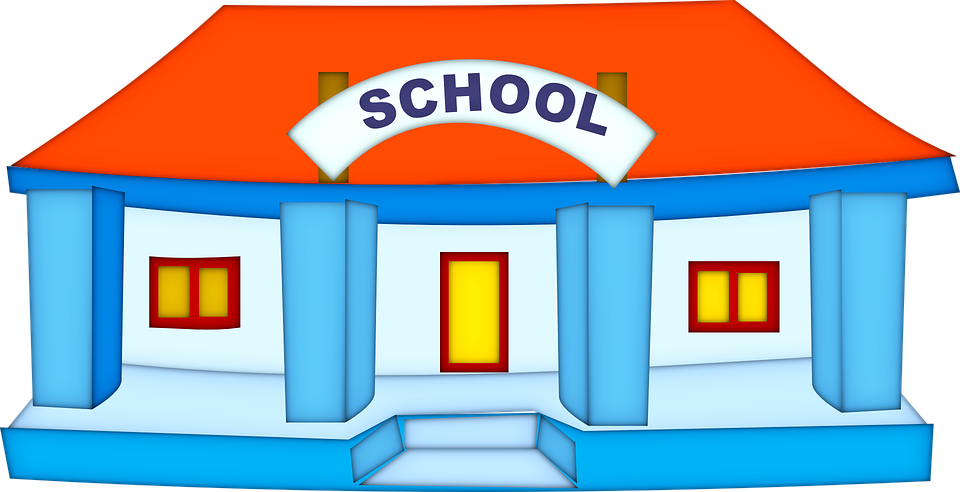 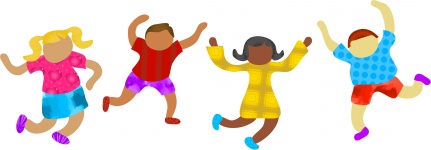 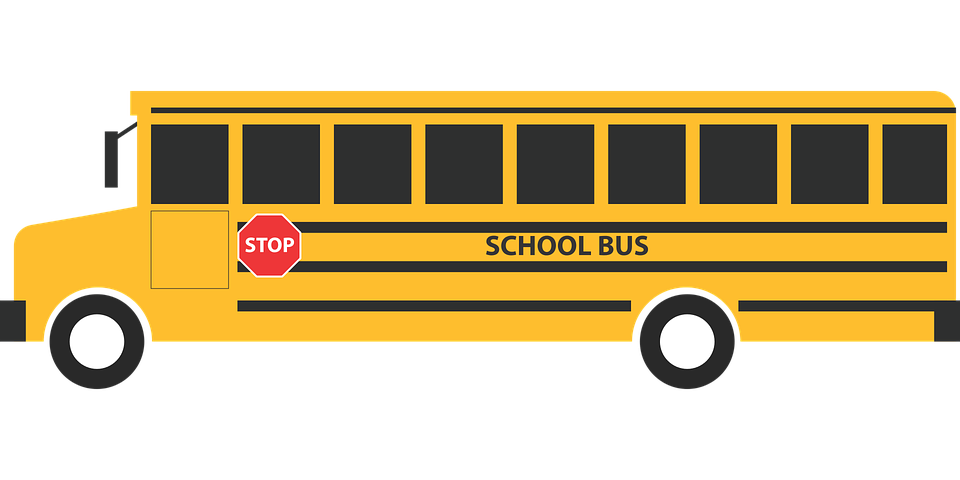 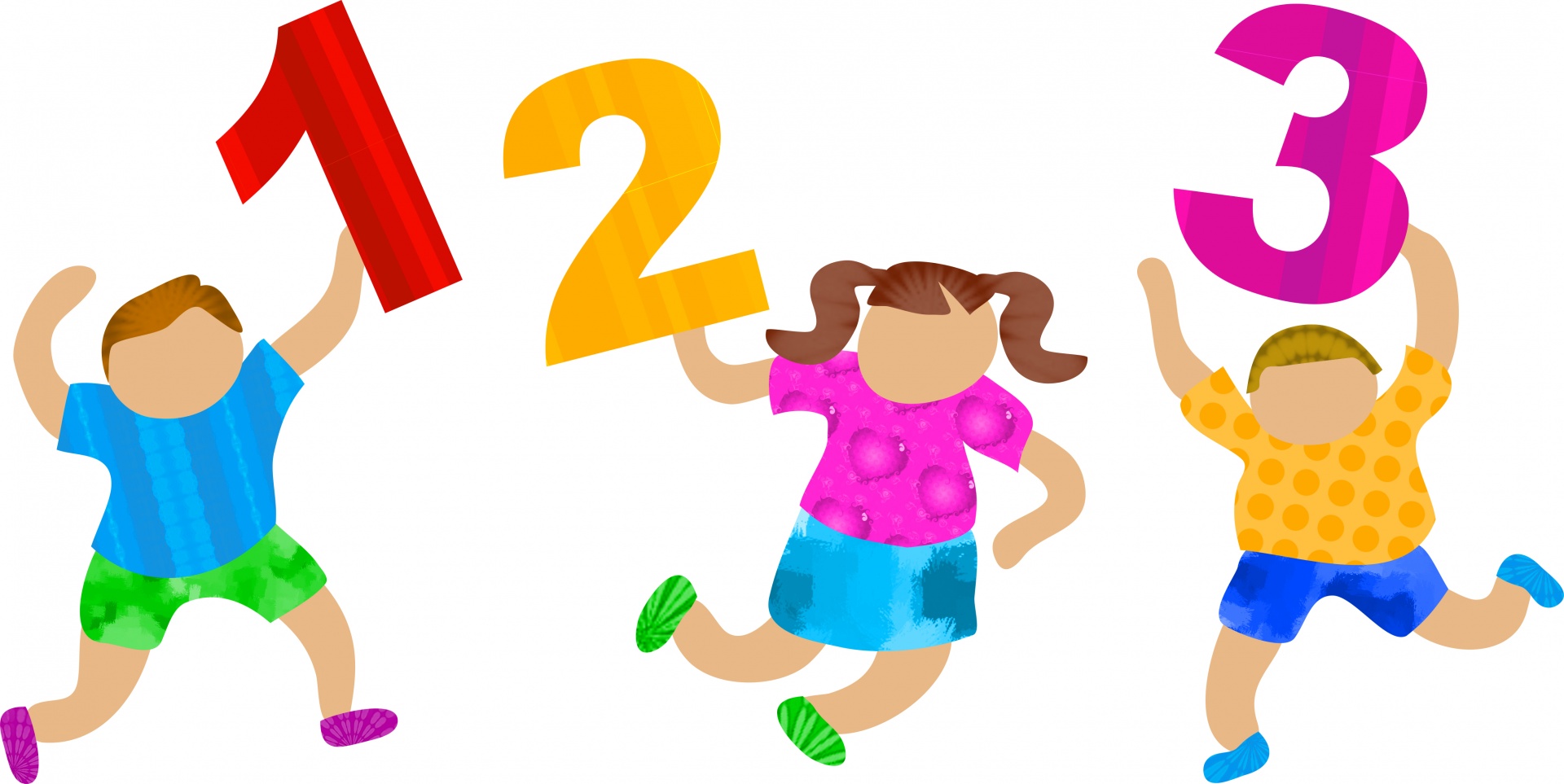 Preschool Newsletter Room 28B 10/4/18Preschool Newsletter Room 28B 10/4/18Friendly RemindersThank you for visiting us during Open House!Please send your child to school in gym shoes every dayBooks we are reading:Kevin and his DadRainbow FishToo Many TamalesCrazy Pizza DayWe are reading family and friendship.  We are discussing how our actions make other feel. Save the Date:10/5 Institute day, NO STUDENT ATTENDANCE10/8 Columbus Day, NO STUDENT ATTENDANCE10/8 Fire Prevention Week10/16 Learning Together Day10/22 Red Ribbon Week10/25 Popcorn Day10/31 Halloween Celebration Day (candy cannot be sent to school, healthy snack item or small trinket like a sticker is OK)This week concludes our “Beginning of the Year” unit of study. We focused on learning about our school, family, friends, routines, and expectations. I am so proud of our learning so far!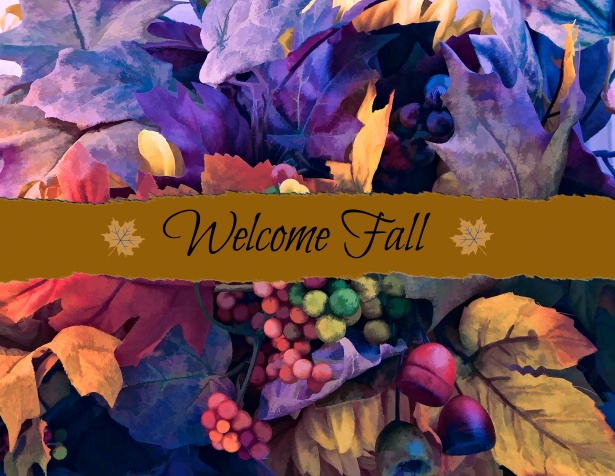 This was our second week of our library program. If your child did not bring a book home on Wednesday, it is because they still have last week’s book at home. Please read and return library books by next Wednesday so your child can pick a new book.  Our small group this week included recalling our favorite part from The Gingerbread Man Loose in the School and drawing/writing about it in our journal. We practiced recognizing numbers and counting groups of objects to match the numbers. Students also practiced identifying letters or connecting letters with the sounds they make. Next week we begin our Tree Study. We will be observing the fall changes around us, reading about trees, and engaging in learning activities that connect to trees and nature. Stay tuned!October 16 is our Learning Together Day. Please make arrangements for your child to attend with a beloved adult. We will be engaging in fall literacy activities. Ms. Fierke, Mrs. Michelle, Mrs. AudreyTroy Cronin Preschool, tfierke@troy30c.org, 815-577-7314x5201